,,O” – 08.04.2020 – środa ,,Koszyczek dobrych życzeń”	Dzień dobry Kochani !Co u Was słychać? Pewnie powoli przygotowujecie się w swoich domach do Świąt Wielkanocnych. Dlatego wysyłam Wam zadania jeszcze dzisiaj, a gdy je wykonanie będziecie mieć aż 5 dni wolnego od zadań.  Widziałam wszystkie prace, które do mnie wysyłają Wasi rodzice. Wszystkie one są wspaniałe!!! Bardzo się cieszę, że na niektórych zdjęciach mogłam Was zobaczyć, bo już się za Wami baaardzo stęskniłam! Gotowi do pracy???:)Na rozruszanie polecam ,,Wiosenną przeprawę przez rzekę”. Na podłodze rozłóżcie ,,Kamienie” , czyli kartki, małe poduszki lub inne rzeczy, które będą Waszymi kamieniami. Spróbujcie nie wpaść do rzeki i przedostać się po kamieniach na drugi brzeg! Pamiętajcie o bezpieczeństwie oraz o posprzątaniu po zabawie . W czasie zabawy włączcie piosenkę i spróbujcie śpiewać ! https://www.youtube.com/watch?v=r-to1UXYMUATeraz wykonajcie zadanie na karcie pracy:- 6 i 5-latki: spróbujcie znaleźć wielkanocne obrazki. Aby to się udało, musicie zamalować pola zgodnie z podanym na karcie pracy kodem oraz odpowiednim kolorem. Powodzenia  (karta pracy 6 i 5 latki).- 4-latki: wysyłam Wam kartę pracy z szablonami symboli wielkanocnych. Waszym zadaniem jest dorysować do nich brakujące elementy (np. oczka) oraz pokolorować obrazki. Możecie też je wyciąć i przykleić na kolorową kartkę. (karta pracy 4 latki).Do następnego zadania zapraszam sześciolatki oraz  pięciolatki. Potrzebne Wam będą białe kartki, z których wytniecie  jajka; kredki oraz nożyczki. Potrzebujecie aż 10 jajek. Jajka nie muszą być jednakowe, możecie zrobić kilka mniejszych, a kilka większych.  Następnie pokolorujecie je kredkami według instrukcji:2 jajka żółte w czerwone kropki3 jajka niebieskie w żółte gwiazdki1 jajko zielone w pomarańczowe serduszka4 jajka czerwoneKiedy już pomalujecie, połóżcie je na talerzyku lub w małym koszyczku. Teraz wyciągacie przed siebie na stół 2 jajka żółte w czerwone kropki. Dodajecie do nich 4 jajka czerwone. Ile jest teraz jajek? 2 + 4 = 6Mamy przed sobą 6 jajek. Dodajemy 3 jajka niebieskie w żółte gwiazdki. Ile jest wszystkich jajek?6 + 3 = 9Przed nami jest 9 jajek. Dokładamy do nich 1 jajko zielone w pomarańczowe serduszka. Ile jajek jest przed Wami?9 + 1= 10Mamy na stole 10 kolorowych jajek. Teraz na talerzyk odkładamy 4 czerwone jajka. Ile Wam zostało?10 – 4 = 6Zostało Wam 6 jajek. Odłóżcie teraz 2 jajka żółte w czerwone kropki oraz 3 jajka niebieskie w żółte gwiazdki. Czy zostało Wam jedno jajko?6 – 2 – 3= 1Przed Wami jest jedno jajko zielone w pomarańczowe serduszka. Odłóżcie je na talerzyk. Czy coś Wam zostało? Oczywiście, że nie, bo przecież:1 – 1= 0Jestem pewna, że to zadanie nie było dla Was trudne i dobrze się przy nim bawiliście Pamiętajcie też o zabawie na świeżym powietrzu oraz odpoczynku między wykonywanymi zadaniami Na koniec kochane przedszkolaki, życzę Wam oraz Waszym  rodzinom wesołych  oraz spokojnych Świąt Wielkanocnych. Aby zdrówko dopisało i jajeczko smakowało! Mam nadzieję, że niedługo będziemy mogli się zobaczyćPani Edytka 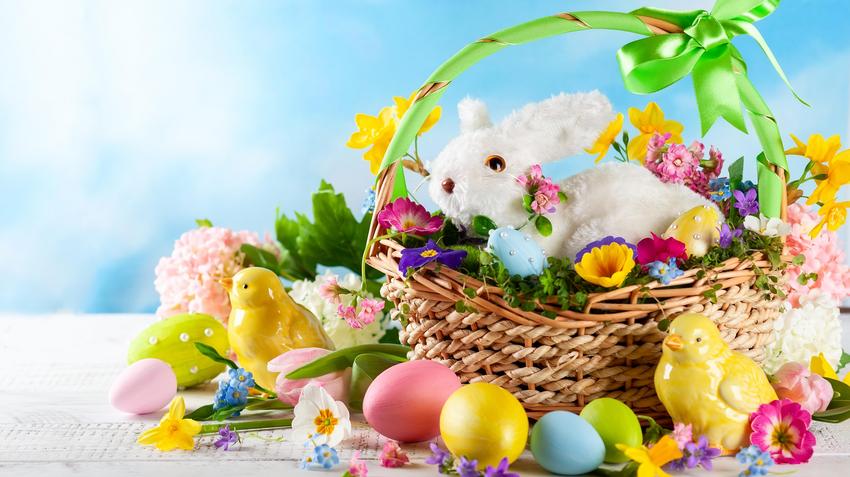 4 latki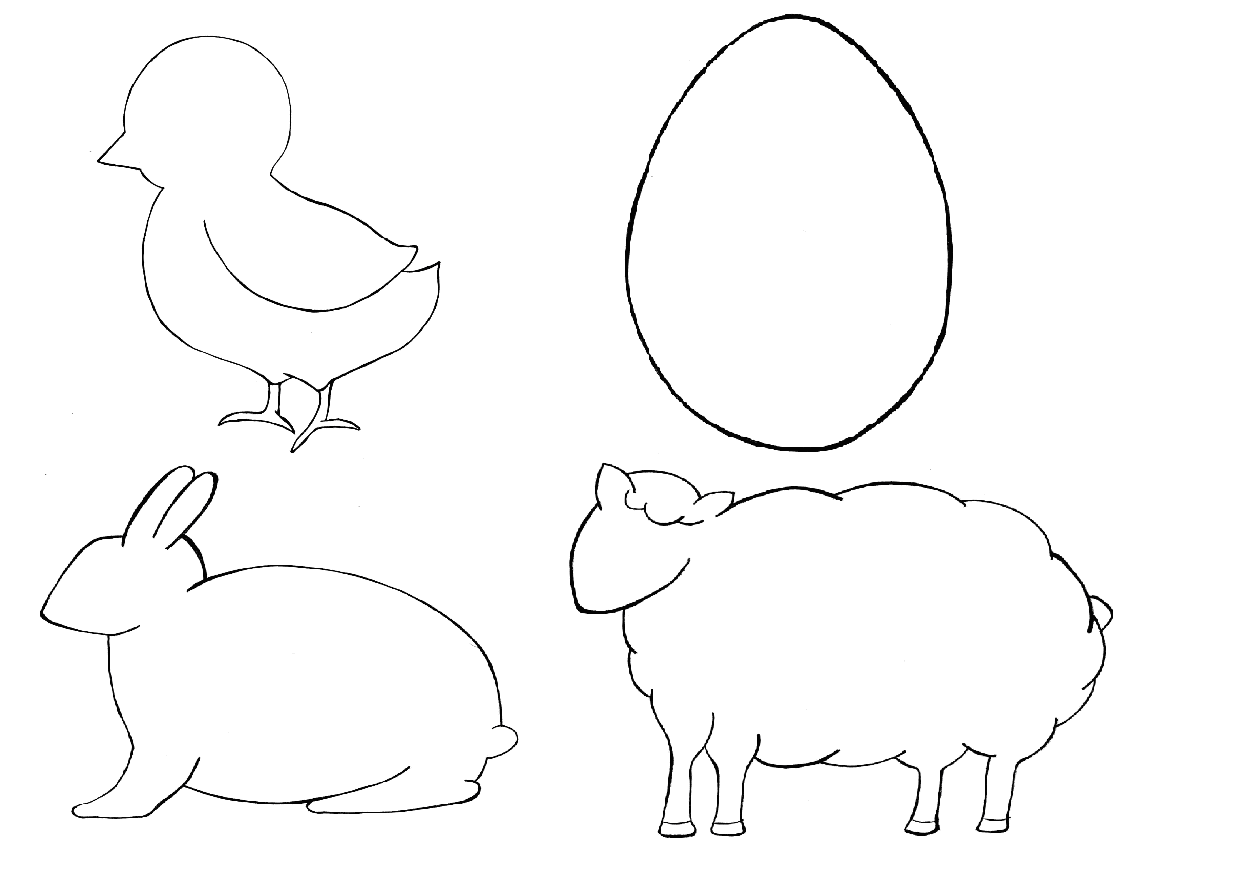 6 i 5 latki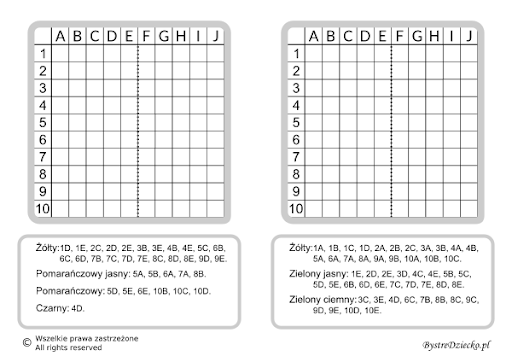 